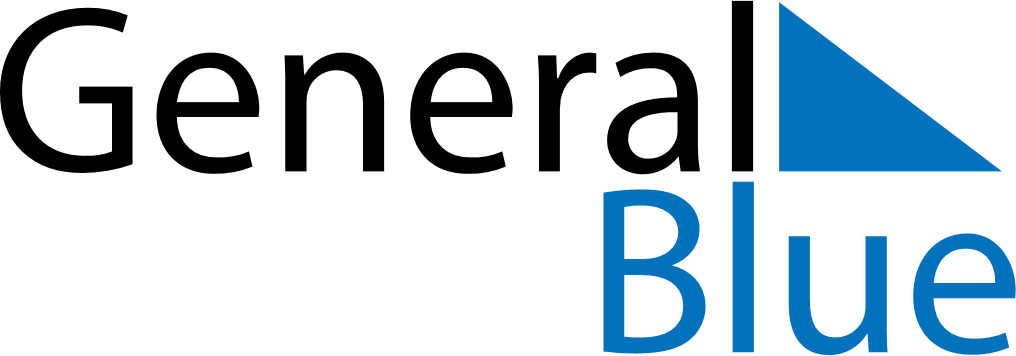 September 2020September 2020September 2020September 2020September 2020September 2020VenezuelaVenezuelaVenezuelaVenezuelaVenezuelaVenezuelaMondayTuesdayWednesdayThursdayFridaySaturdaySunday12345678910111213Our Lady of Coromoto1415161718192021222324252627282930NOTES